Проект подготовлен департаментомархитектуры и градостроительстваМУНИЦИПАЛЬНОЕ ОБРАЗОВАНИЕГОРОДСКОЙ ОКРУГ СУРГУТХАНТЫ-МАНСИЙСКОГО АВТОНОМНОГО ОКРУГА – ЮГРЫАДМИНИСТРАЦИЯ ГОРОДАПОСТАНОВЛЕНИЕО внесении изменений в постановление Администрации города от 11.05.2022 № 3651 «Об утверждении Правил землепользования и застройки на территории города Сургута»В соответствии со статьями 31, 33, 40.1 Градостроительного кодекса Российской Федерации, Федеральным законом от 29.12.2022 № 612-ФЗ                                «О внесении изменений в Градостроительный кодекс Российской Федерации                       и о признании утратившим силу абзаца второго пункта 1 статьи 16 Федерального закона «О железнодорожном транспорте в Российской Федерации», постановлением Правительства Российской Федерации от 29.05.2023 № 857                 «Об утверждении требований к архитектурно-градостроительному облику объекта капитального строительства и Правил согласования архитектурно-градостроительного облика объекта капитального строительства», Законом Ханты-Мансийского автономного округа – Югры от 18.04.2007 № 39-оз                             «О градостроительной деятельности на территории Ханты-Мансийского автономного округа – Югры», Уставом муниципального образования городской округ Сургут Ханты-Мансийского автономного округа – Югры, распоряжением Администрации города от 30.12.2005 № 3686 «Об утверждении Регламента Администрации города», учитывая рекомендации комиссии                                                          по градостроительному зонированию (протокол заседания комиссии                                            по градостроительному зонированию от 24.08.2023 № 311):1. Внести в постановление Администрации города от 11.05.2022 № 3651 «Об утверждении Правил землепользования и застройки на территории города Сургута» (с изменениями от 18.08.2022 № 6750, 16.09.2022 № 7302, 19.10.2022 № 8279, 09.01.2023 № 01, 16.01.2023 № 282, 18.04.2023 № 2005, 24.08.2023 
№ 4171) следующие изменения:1.1. Главу 3 раздела I приложения к постановлению после статьи 
12 1 дополнить статьей 12 2 следующего содержания:«Статья 12 2. Порядок применения Правил землепользования 
и застройки на территориях, в границах которых 
предусматриваются требования к архитектурно-
градостроительному облику объектов капитального строительства1. Территории, в границах которых предусматриваются требования                                   к архитектурно-градостроительному облику объектов капитального строительства отображаются на карте градостроительного зонирования раздела III настоящих Правил. Границы таких территорий не совпадают с границами 
территориальных зон и отображаются на отдельной карте.2. Согласование архитектурно-градостроительного облика объекта капитального строительства, а также согласование изменений в архитектурно-градостроительный облик объекта капитального строительства осуществляется департаментом архитектуры и градостроительства Администрации города                         в порядке, установленном Правительством Российской Федерации от 29.05.2023 № 857«Об утверждении требований к архитектурно-градостроительному облику объекта капитального строительства и Правил согласования архитектурно-градостроительного облика объекта капитального строительства».3. Согласование архитектурно-градостроительного облика объекта капитального строительства не требуется в отношении объектов, установленных частью 2 статьи 40.1 Градостроительного кодекса Российской Федерации.».1.2. Раздел II приложения к постановлению после статьи 78 дополнить 
статьей 79 следующего содержания:«Статья 79. Требования к архитектурно-градостроительному облику 
объектов капитального строительства1. Требования к архитектурно-градостроительному облику объектов 
капитального строительства включают в себя:1) требования к объемно-пространственным характеристикам объектов 
капитального строительства;2) требования к архитектурно-стилистическим характеристикам объектов капитального строительства;3) требования к цветовым решениям объектов капитального 
строительства;4) требования к отделочным и (или) строительным материалам, 
определяющим архитектурный облик объектов капитального строительства;5) требования к размещению технического и инженерного оборудования на фасадах и кровлях объектов капитального строительства;6) требования к подсветке фасадов объектов капитального строительства.2. В границах территорий, предусматривающих требования 
к архитектурно-градостроительному облику объектов капитального 
строительства (раздел III Правил), устанавливаются следующие регламентные зоны:1) архитектурно-градостроительная зона-1 – территория жилой застройки (далее – АГО-1);2) архитектурно-градостроительная зона-2 – территория, прилегающая 
к жилой застройке (далее – АГО-2);3) архитектурно-градостроительная зона-3 – промышленная территория, не прилегающая к жилой застройке (далее – АГО-3).3. Требования к архитектурно-градостроительному облику объектов 
капитального строительства в границах территорий регламентной зоны АГО-1:1) Требования к объемно-пространственным характеристикам объектов 
капитального строительства:- расстояние между боковыми фасадами объектов капитального 
строительства, расположенных по сложившимся линиям застройки в границах квартала, должно составлять не менее 15 метров, если иное не предусмотрено требованиями технических регламентов или санитарно-эпидемиологическими требованиями;- объемно-планировочная организация многоквартирных домов, 
располагаемых со стороны красных линий, должна предусматривать 
возможность размещения помещений общественного назначения на первом этаже;- устройство входных групп в многоквартирные дома допускается только со стороны двора, в помещения общественного назначения, встроенные в многоквартирные дома допускается только со стороны территорий общего пользования; - объемно-пространственное решение объектов капитального строительства административно-делового и общественного назначения следует формировать на основе градостроительного анализа с учетом сложившейся застройки 
и высотных характеристик существующих объектов; - входные группы (входы) объектов капитального строительства 
административно-делового и общественного назначения должны выполняться 
в едином комплексе с устройством и оформлением витрин, информационным оформлением всего фасада, иметь одинаковые цвет, конструкцию и рисунок дверных полотен по всему фасаду; - расположение входных групп (входов) на фасаде, их габариты, характер устройства и внешний вид должны соответствовать архитектурному решению фасада, системе горизонтальных и вертикальных осей, объемно-
пространственному решению здания; - входные группы в помещения цокольного и подвального этажей должны иметь единое решение в пределах всего фасада, располагаться согласовано 
с входными группами (входами) первого этажа, не нарушать архитектурную композицию фасада и не препятствовать движению пешеходов и транспорта;- расположение окон и витрин на фасаде объектов капитального 
строительства жилого, административно-делового и общественного назначения должны соответствовать архитектурному решению фасада, системе 
горизонтальных и вертикальных осей, объемно-пространственному решению здания; - допускается выступ не более чем на 2,5 метров крылец, навесов, эркеров, балконов, террас, приямков из плоскости наружной стены фасада объекта 
капитального строительства, обращенного к территориям общего пользования;- устройство внешних тамбуров входных групп на фасадах объектов 
капитального строительства, обращенных к территориям общего пользования, не допускается; - уровень отметки пола входов в объекты капитального строительства 
на фасадах, обращенных к территориям общего пользования, может превышать отметку уровня земли не более чем на 0,3 метра. Требования настоящего пункта не распространяются на реконструируемые объекты капитального 
строительства;- входные группы в общественные помещения (кроме вспомогательных и аварийных входов и выходов) должны иметь площадь остекления не менее 30 процентов, единое архитектурное решение в пределах всего фасада, располагаться с привязкой к композиционным осям фасада, иметь одинаковые цвет, конструкцию и рисунок дверных полотен по всему фасаду.2) Требования к архитектурно-стилистическим характеристикам объектов капитального строительства:- отделка объектов капитального строительства жилого и общественного назначения при новом строительстве должна дополнять и поддерживать 
сложившийся архитектурный стиль застройки и не вступать 
с ним в противоречие. 3) Требования к цветовым решениям объектов капитального 
строительства:4) Требования к отделочным и (или) строительным материалам, 
определяющим архитектурный облик объектов капитального строительства:- фасады объектов капитального строительства, обращенные к территориям общего пользования или просматриваемые с территорий общего пользования, выполняются с применением натурального камня, фасадной штукатурки, облицовочного кирпича, фасадных панелей,  керамической плитки, фасадного керамогранита, пространственных (декоративных) панелей, деревянных ламелей; - не допускается использование при отделке фасадов сайдинга, 
фасадных металлических панелей, имитирующих деревянную обшивку, профилированного металлического листа (за исключением объектов капитального строительства, расположенных на территориях промышленных предприятий); - при отделке фасадов крепление плит, плитных материалов, панелей должно осуществляться методом скрытого монтажа.5) Требования к размещению технического и инженерного оборудования на фасадах и кровлях объектов капитального строительства: - размещение технического и инженерного оборудования (в том числе вентиляции и кондиционирования воздуха, газоснабжения, освещения, связи, видеонаблюдения) осуществляется строго в соответствии с согласованным проектом архитектурно-градостроительного облика объекта капитального строительства; - размещение антенн, кабелей, наружных блоков вентиляции                                           и кондиционирования, вентиляционных труб, элементов систем газоснабжения и другого технического и инженерного оборудования (за исключением видеокамер наружного наблюдения)  на фасадах, силуэтных завершениях объектов капитального строительства (башнях, куполах), на парапетах, ограждениях кровли, вентиляционных трубах, ограждениях балконов, лоджий допускается без ущерба внешнему виду исключительно в местах, скрытых                          для визуального восприятия, или с использованием декоративных маскирующих ограждений;- запрещается размещение антенн, систем кондиционирования                                       и вентиляции на ограждениях балконов и лоджий;- запрещается размещение антенн, систем кондиционирования                                          и вентиляции на главных фасадах и глухих фасадах, ориентированных                                   на городские улицы, площади, парки, скверы, набережные и другие общественные территории города (или хорошо просматриваемых с них)                             без использования декоративных маскирующих ограждений;- размещение видеокамер наружного наблюдения на архитектурных 
элементах и деталях фасадов (колоннах, фронтонах, карнизах, пилястрах, 
порталах, козырьках и прочее), на цокольных плитах балконов не допускается;- размещение систем кондиционирования и вентиляции должно 
производится упорядочено, с привязкой к единой системе осей архитектурных особенностей фасада и его элементов и положения здания в архитектурной 
застройке;- для размещения наружных блоков кондиционеров должны 
предусматриваться специально выделенные конструктивные и инженерные 
элементы (встроенные ниши, наружные декоративно-конструктивные корзины 
с обязательным устройством защитных/маскирующих экранов 
для кондиционеров в плоскости фасада и скрытой сопровождающей проводкой систем инженерного обеспечения кондиционеров);- запрещается прокладка сетей инженерно-технического обеспечения 
открытым способом по фасадам здания.6) Требования к подсветке фасадов объектов капитального строительства: - все фасады объектов капитального строительства оборудуются 
архитектурным освещением; - архитектурное освещение фасадов не должно приводить к нарушению 
восприятия пропорций и иных визуальных характеристик здания и должно быть ориентировано на выявление основных элементов фасадов, подчеркивать 
его пластику и иные визуальные характеристики объектов капитального 
строительства, не нарушать гигиенические нормативы освещенности окон 
жилых домов, палат лечебных учреждений, палат и спальных комнат объектов социального обеспечения, предусмотренные федеральными санитарными 
правилами, не ослеплять участников дорожного движения;- архитектурное освещение и праздничная подсветка фасадов должны разрабатываться с учетом архитектурных и колористических (цветовых) особенностей объекта, его функционального назначения, расположения                                 в структуре застройки, участия в формировании силуэта и (или) панорамы застройки, создания целостности и выявления архитектурно-художественных качеств объекта, а также с учётом решений по подсветке других объектов (воспринимаемых совместно с данным объектом), принятых в Концепции архитектурно-художественного освещения и праздничного светового оформления города Сургута, изложенной в постановлении Администрации города от 20.08.2020 № 5747; - световое оформление входных групп, витрин, информационных конструкций и наружной рекламы должно осуществляться в комплексе                                с оформлением всего фасада здания, не разбивая фасад на составляющие части.4. Требования к архитектурно-градостроительному облику объектов 
капитального строительства в границах территорий регламентной зоны АГО-2:1) Требования к объемно-пространственным характеристикам объектов 
капитального строительства: - объемно-пространственное решение объектов капитального строительства административно-делового и общественного назначения следует формировать на основе градостроительного анализа с учетом сложившейся застройки 
и высотных характеристик существующих объектов; - входные группы (входы) объектов капитального строительства 
административно-делового и общественного назначения должны выполняться 
в едином комплексе с устройством и оформлением витрин, информационным оформлением всего фасада, иметь одинаковые цвет, конструкцию и рисунок дверных полотен по всему фасаду; - расположение входных групп (входов) на фасаде, их габариты, характер устройства и внешний вид должны соответствовать архитектурному решению фасада, системе горизонтальных и вертикальных осей, объемно-
пространственному решению здания; - входные группы в помещения цокольного и подвального этажей должны иметь единое решение в пределах всего фасада, располагаться согласовано 
с входными группами (входами) первого этажа, не нарушать архитектурную композицию фасада и не препятствовать движению пешеходов и транспорта;- расположение окон и витрин на фасаде объектов капитального 
строительства жилого, административно-делового и общественного назначения должны соответствовать архитектурному решению фасада, системе 
горизонтальных и вертикальных осей, объемно-пространственному решению здания; - допускается выступ не более чем на 2,5 метров крылец, навесов, эркеров, балконов, террас, приямков из плоскости наружной стены фасада объекта 
капитального строительства, обращенного к территориям общего пользования;- устройство внешних тамбуров входных групп на фасадах объектов 
капитального строительства, обращенных к территориям общего пользования, не допускается; - уровень отметки пола входов в объекты капитального строительства 
на фасадах, обращенных к территориям общего пользования, может превышать отметку уровня земли не более чем на 0,3 метра. Требования настоящего пункта не распространяются на реконструируемые объекты капитального 
строительства;- входные группы в общественные помещения (кроме вспомогательных 
и аварийных входов и выходов) должны иметь площадь остекления не менее 
30 процентов, единое архитектурное решение в пределах всего фасада, 
располагаться с привязкой к композиционным осям фасада, иметь одинаковые цвет, конструкцию и рисунок дверных полотен по всему фасаду.2) Требования к архитектурно-стилистическим характеристикам объектов капитального строительства: - отделка объектов капитального строительства жилого и общественного назначения при новом строительстве должна дополнять и поддерживать 
сложившийся архитектурный стиль застройки и не вступать с ним 
в противоречие. 3) Требования к цветовым решениям объектов капитального 
строительства:4) Требования к отделочным и (или) строительным материалам, 
определяющим архитектурный облик объектов капитального строительства:- не допускается использование при отделке фасадов сайдинга, 
фасадных металлических панелей, имитирующих деревянную обшивку,  
профилированного металлического листа (за исключением объектов 
капитального строительства, расположенных на территориях промышленных предприятий). 5) Требования к размещению технического и инженерного оборудования на фасадах и кровлях объектов капитального строительства: - размещение технического и инженерного оборудования (в том числе вентиляции и кондиционирования воздуха, газоснабжения, освещения, связи, видеонаблюдения) осуществляется строго в соответствии с согласованным проектом архитектурно-градостроительного облика объекта капитального строительства; - размещение антенн, кабелей, наружных блоков вентиляции                                            и кондиционирования, вентиляционных труб, элементов систем газоснабжения и другого технического и инженерного оборудования (за исключением видеокамер наружного наблюдения)  на фасадах, силуэтных завершениях объектов капитального строительства (башнях, куполах), на парапетах, ограждениях кровли, вентиляционных трубах, допускается без ущерба внешнему виду исключительно в местах, скрытых для визуального восприятия, или с использованием декоративных маскирующих ограждений;- запрещается размещение антенн, систем кондиционирования                                         и вентиляции на ограждениях балконов и лоджий;- запрещается размещение антенн, систем кондиционирования                                         и вентиляции на главных фасадах и глухих фасадах, ориентированных                                   на городские улицы, площади, парки, скверы, набережные и другие общественные территории города (или хорошо просматриваемых с них)                                   без использования декоративных маскирующих ограждений;- размещение видеокамер наружного наблюдения на архитектурных 
элементах и деталях фасадов (колоннах, фронтонах, карнизах, пилястрах, 
порталах, козырьках и прочее), на цокольных плитах балконов не допускается;- размещение систем кондиционирования и вентиляции должно 
производится упорядочено, с привязкой к единой системе осей архитектурных особенностей фасада и его элементов и положения здания в архитектурной 
застройке;- для размещения наружных блоков кондиционеров должны 
предусматриваться специально выделенные конструктивные и инженерные 
элементы (встроенные ниши, наружные декоративно-конструктивные корзины 
с обязательным устройством защитных/маскирующих экранов 
для кондиционеров в плоскости фасада и скрытой сопровождающей проводкой систем инженерного обеспечения кондиционеров);- запрещается прокладка сетей инженерно-технического обеспечения 
открытым способом по фасадам здания.6) Требования к подсветке фасадов объектов капитального строительства: - все фасады объектов капитального строительства оборудуются 
архитектурным освещением; - архитектурное освещение фасадов должно быть ориентировано 
на выявление основных элементов фасадов, подчеркивать его пластику и иные визуальные характеристики объектов капитального строительства, не нарушать 
гигиенические нормативы освещенности окон жилых домов, палат лечебных учреждений, палат и спальных комнат объектов социального обеспечения, предусмотренные федеральными санитарными правилами, не ослеплять 
участников дорожного движения;- архитектурное освещение и праздничная подсветка фасадов должны разрабатываться с учетом архитектурных и колористических (цветовых) особенностей объекта, его функционального назначения, расположения в структуре застройки, участия в формировании силуэта и (или) панорамы застройки, создания целостности и выявления архитектурно-художественных качеств объекта, а также с учётом решений по подсветке других объектов (воспринимаемых совместно с данным объектом), принятых в Концепции архитектурно-художественного освещения и праздничного светового оформления города Сургута, изложенной в постановлении Администрации города от 20.08.2020 № 5747. 5. Требования к архитектурно-градостроительному облику объектов 
капитального строительства в границах территорий регламентной зоны АГО-3:1) Требования к объемно-пространственным характеристикам объектов 
капитального строительства:- объемно-пространственное решение объектов капитального строительства административно-делового и общественного назначения следует формировать на основе градостроительного анализа с учетом сложившейся застройки 
и высотных характеристик существующих объектов; - входные группы (входы) объектов капитального строительства 
административно-делового и общественного назначения должны выполняться 
в едином комплексе с устройством и оформлением витрин, информационным оформлением всего фасада, иметь одинаковые цвет, конструкцию и рисунок дверных полотен по всему фасаду; - расположение входных групп (входов) на фасаде, их габариты, характер устройства и внешний вид должны соответствовать архитектурному решению фасада, системе горизонтальных и вертикальных осей, объемно-
пространственному решению здания; - входные группы в помещения цокольного и подвального этажей должны иметь единое решение в пределах всего фасада, располагаться согласовано 
с входными группами (входами) первого этажа, не нарушать архитектурную композицию фасада и не препятствовать движению пешеходов и транспорта;- расположение окон и витрин на фасаде объектов капитального 
строительства жилого, административно-делового и общественного назначения должны соответствовать архитектурному решению фасада, системе 
горизонтальных и вертикальных осей, объемно-пространственному решению здания; - входные группы в общественные помещения (кроме вспомогательных 
и аварийных входов и выходов) должны иметь площадь остекления не менее 
30 процентов, единое архитектурное решение в пределах всего фасада, 
располагаться с привязкой к композиционным осям фасада, иметь одинаковые цвет, конструкцию и рисунок дверных полотен по всему фасаду.2) Требования к архитектурно-стилистическим характеристикам объектов капитального строительства не подлежат установлению.3) Требования к цветовым решениям объектов капитального 
строительства:4) Требования к отделочным и (или) строительным материалам, 
определяющим архитектурный облик объектов капитального строительства:- не допускается использование при отделке фасадов сайдинга, 
фасадных металлических панелей, имитирующих деревянную обшивку.5) Требования к размещению технического и инженерного оборудования на фасадах и кровлях объектов капитального строительства: - размещение технического и инженерного оборудования (в том числе вентиляции и кондиционирования воздуха, газоснабжения, освещения, связи, видеонаблюдения) осуществляется строго в соответствии с согласованным проектом архитектурно-градостроительного облика объекта капитального строительства;- размещение антенн, кабелей, наружных блоков вентиляции                                           и кондиционирования, вентиляционных труб, элементов систем газоснабжения и другого технического и инженерного оборудования (за исключением видеокамер наружного наблюдения)  на фасадах, силуэтных завершениях объектов капитального строительства (башнях, куполах), на парапетах, ограждениях кровли, вентиляционных трубах, допускается без ущерба внешнему виду исключительно в местах, скрытых для визуального восприятия, или с использованием декоративных маскирующих ограждений;- запрещается размещение антенн, систем кондиционирования                                        и вентиляции на главных фасадах и глухих фасадах, ориентированных                                  на городские улицы, площади, парки, скверы, набережные и другие общественные территории города (или хорошо просматриваемых с них)                             без использования декоративных маскирующих ограждений;- размещение видеокамер наружного наблюдения на архитектурных 
элементах и деталях фасадов (колоннах, фронтонах, карнизах, пилястрах, 
порталах, козырьках и прочее), на цокольных плитах балконов не допускается;- размещение систем кондиционирования и вентиляции должно 
производится упорядочено, с привязкой к единой системе осей архитектурных особенностей фасада и его элементов и положения здания в архитектурной 
застройке;- для размещения наружных блоков кондиционеров должны 
предусматриваться специально выделенные конструктивные и инженерные 
элементы (встроенные ниши, наружные декоративно-конструктивные корзины 
с обязательным устройством защитных/маскирующих экранов 
для кондиционеров в плоскости фасада и скрытой сопровождающей проводкой систем инженерного обеспечения кондиционеров);- запрещается прокладка сетей инженерно-технического обеспечения 
открытым способом по фасадам здания.6) Требования к подсветке фасадов объектов капитального строительства: - фасады объектов капитального строительства, обращенные                                               к территориям общего пользования, оборудуются архитектурным освещением; - архитектурное освещение фасадов должно быть ориентировано 
на выявление основных элементов фасадов, подчеркивать его пластику и иные визуальные характеристики объектов капитального строительства, не нарушать 
гигиенические нормативы освещенности, предусмотренные федеральными 
санитарными правилами, не ослеплять участников дорожного движения;- архитектурное освещение и праздничная подсветка фасадов должны разрабатываться с учетом архитектурных и колористических (цветовых) особенностей объекта, его функционального назначения, расположения в структуре застройки, участия в формировании силуэта и (или) панорамы застройки, создания целостности и выявления архитектурно-художественных качеств объекта, а также с учётом решений по подсветке других объектов (воспринимаемых совместно с данным объектом), принятых в Концепции архитектурно-художественного освещения и праздничного светового оформления города Сургута, изложенной в постановлении Администрации города от 20.08.2020 № 5747.6. Требования, установленные для регламентной зоны, распространяются на объекты капитального строительства, полностью или частично 
расположенные в границах такой зоны:1) в случае, если объект капитального строительства частично расположен 
в границах АГО-1 и АГО-2, определяются требования для АГО-1;2) в случае, если объект капитального строительства частично расположен 
в границах АГО-2 и АГО-3, определяются требования для АГО-2.7. Действие настоящих требований к архитектурно-градостроительному облику объектов капитального строительства распространяется 
на все территориальные зоны применительно к территориям, в границах которых предусматриваются требования к архитектурно-градостроительному облику объектов капитального строительства, предусмотренным разделом III Правил,  за исключением объектов культурного наследия и исторически значимых объектов.1.3. Раздел III приложения к постановлению изложить в новой редакции согласно приложению, к настоящему постановлению.2. Департаменту массовых коммуникаций и аналитики разместить 
настоящее постановление на официальном портале Администрации города: www.admsurgut.ru.3. Муниципальному казенному учреждению «Наш город»:3.1. Опубликовать (разместить) настоящее постановление в сетевом 
издании «Официальные документы города Сургута»: docsurgut.ru.3.2. Опубликовать настоящее постановление в газете «Сургутские 
ведомости».4. Настоящее постановление вступает в силу после его официального 
опубликования.5. Контроль за выполнением постановления возложить на заместителя Главы города, курирующего сферу архитектуры и градостроительства.Глава города                                                                                                 А.С. ФилатовПриложениек постановлению Администрации городаот_____________№_______Раздел III. КАРТА ГРАДОСТРОИТЕЛЬНОГО ЗОНИРОВАНИЯ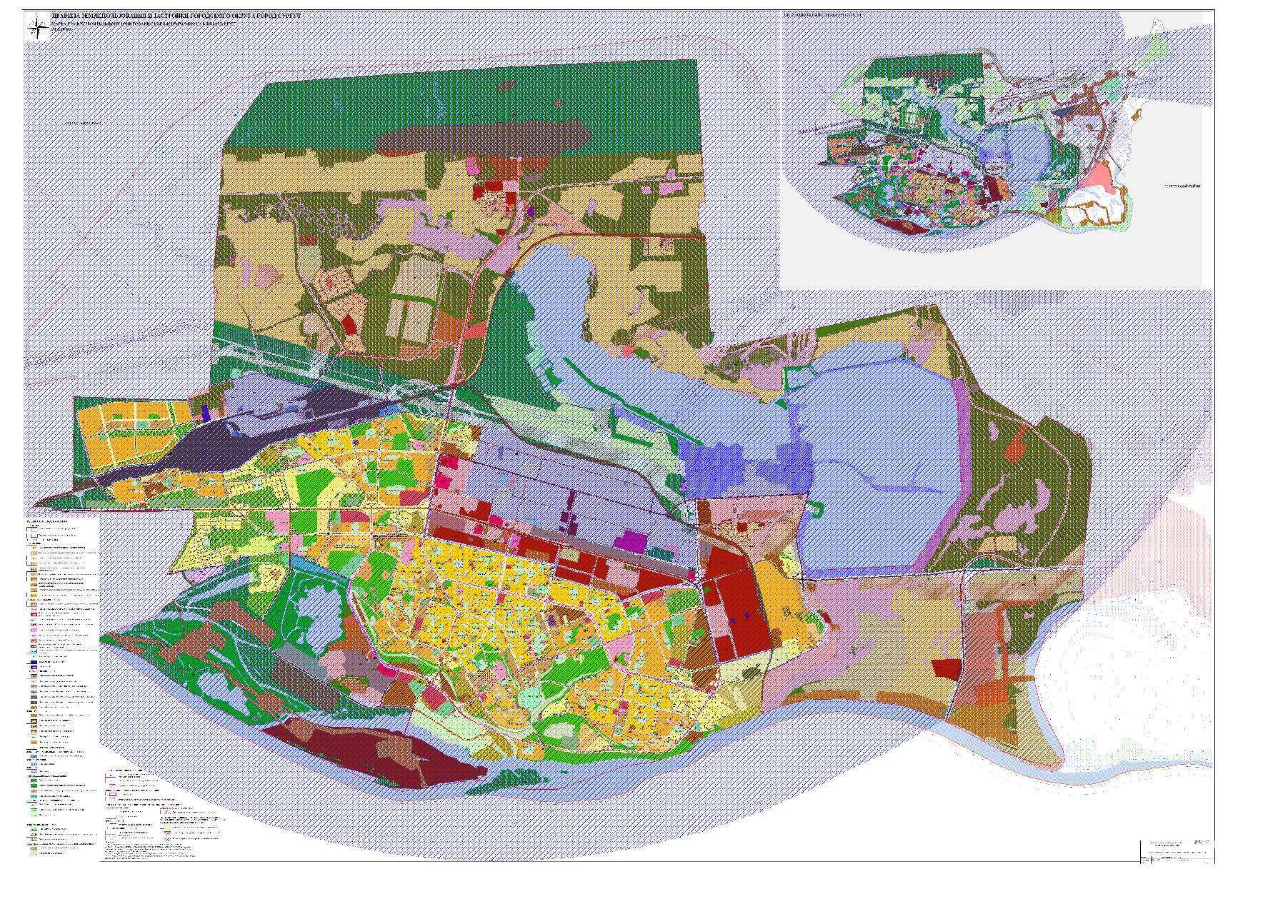 Исполнитель:Беленец Оксана Викторовнаглавный специалист отдела архитектуры, художественногооформления и регулирования рекламной деятельностидепартамента архитектуры и градостроительстваАдминистрации города, тел.: 8 (3462) 52-82-90ЗонаКолористические решения фасадов объектов капитального строительства (RAL Classic)АГО -11000, 1001, 1002, 1003, 1004, 1005, 1006, 1007, 1011, 1012, 1013, 1014, 1015, 1016, 1017, 1018, 1019, 1020, 1021, 1023, 1024, 1026, 1027, 1028, 1032, 1033, 1034, 1035, 1036, 1037, 2000, 2001, 2003, 2004, 2005, 2007, 2008, 2009, 2010, 2011, 2012, 2013, 3000, 3001, 3002, 3003, 3004, 3005, 3007, 3009, 3011, 3012, 3013, 3014, 3015, 3016, 3017, 3018, 3020, 3022, 3024, 3026, 3027, 3028, 3031, 3032, 3033, 4001, 4002, 4003, 4004, 4005, 4006, 4007, 4008, 4009, 4010, 4011, 4012, 5000, 5001, 5002, 5003, 5004, 5005, 5007, 5008, 5009, 5010, 5011, 5012, 5013, 5014, 5015, 5017, 5018, 5019, 5020, 5021, 5022, 5023, 5024, 5025, 5026, 6000, 6001, 6002, 6003, 6004, 6005, 6006, 6007, 6008, 6009, 6010, 6011, 6012, 6013, 6014, 6015, 6016, 6017, 6018, 6019, 6020, 6021, 6022, 6024, 6025, 6026, 6027, 6028, 6029, 6032, 6033, 6034, 6035, 6036, 6037, 6038, 7000, 7001, 7002, 7003, 7004, 7005, 7006, 7008, 7009, 7010, 7011, 7012, 7013, 7015, 7016, 7021, 7022, 7023, 7024, 7026,  7030, 7031, 7032, 7033, 7034, 7035, 7036, 7037, 7038, 7039, 7040, 7042, 7043, 7044, 7045, 7046, 7047, 7048, 8000, 8001, 8002, 8003, 8004, 8007, 8008, 8011, 8012, 8014, 8015, 8016, 8017, 8019, 8022, 8023, 8024, 8025, 8028, 8029, 9001, 9002, 9003, 9004,  9005, 9006, 9007, 9010, 9011, 9016, 9017, 9018, 9022, 9023 ЗонаМатериалы фасадов объектов капитального строительстваНедопустимые материалы фасадов объектов капитального строительстваАГО -1Фасадные панели (композитные, металлические, стеклянные, фиброцементные, каменные, деревянные); Фасадная штукатурка;Облицовочный кирпич;Деревянные ламели;Натуральный и искусственный камень;Керамическая плитка;Фасадный керамогранит; Сайдинг; Пространственные (декоративные) панели.Сэндвич панели;Профилированный металлический лист; Поликарбонат;ОСБ-плита;Асбестоцементные листы; Пластиковые панели;Деревянный брус.ЗонаКолористические решения фасадов объектов капитального строительства (RAL Classic)АГО - 21000, 1001, 1002, 1003, 1004, 1005, 1006, 1007, 1011, 1012, 1013, 1014, 1015, 1016, 1017, 1018, 1019, 1020, 1021, 1023, 1024, 1026, 1027, 1028, 1032, 1033, 1034, 1035, 1036, 1037, 2000, 2001, 2003, 2004, 2005, 2007, 2008, 2009, 2010, 2011, 2012, 2013, 3000, 3001, 3002, 3003, 3004, 3005, 3007, 3009, 3011, 3012, 3013, 3014, 3015, 3016, 3017, 3018, 3020, 3022, 3024, 3026, 3027, 3028, 3031, 3032, 3033, 4001, 4002, 4003, 4004, 4005, 4006, 4007, 4008, 4009, 4010, 4011, 4012, 5000, 5001, 5002, 5003, 5004, 5005, 5007, 5008, 5009, 5010, 5011, 5012, 5013, 5014, 5015, 5017, 5018, 5019, 5020, 5021, 5022, 5023, 5024, 5025, 5026, 6000, 6001, 6002, 6003, 6004, 6005, 6006, 6007, 6008, 6009, 6010, 6011, 6012, 6013, 6014, 6015, 6016, 6017, 6018, 6019, 6020, 6021, 6022, 6024, 6025, 6026, 6027, 6028, 6029, 6032, 6033, 6034, 6035, 6036, 6037, 6038, 7000, 7001, 7002, 7003, 7004, 7005, 7006, 7008, 7009, 7010, 7011, 7012, 7013, 7015, 7016, 7021, 7022, 7023, 7024, 7026,  7030, 7031, 7032, 7033, 7034, 7035, 7036, 7037, 7038, 7039, 7040, 7042, 7043, 7044, 7045, 7046, 7047, 7048, 8000, 8001, 8002, 8003, 8004, 8007, 8008, 8011, 8012, 8014, 8015, 8016, 8017, 8019, 8022, 8023, 8024, 8025, 8028, 8029, 9001, 9002, 9003, 9004,  9005, 9006, 9007, 9010, 9011, 9016, 9017, 9018, 9022, 9023 ЗонаМатериалы фасадов объектов капитального строительстваНедопустимые  материалы фасадов
 объектов капитального строительстваАГО - 2Фасадные панели (композитные, металлические, стеклянные, фиброцементные, каменные, деревянные); Фасадная штукатурка;Облицовочный кирпич;Деревянные ламели;Природный и искусственный камень;Керамическая плитка, Фасадный керамогранит;Сайдинг; Пространственные (декоративные) панели; Сэндвич панели.Поликарбонат; Деревянный брус; ОСБ-плита;Асбестоцементные листы;Пластиковые панели; Профилированный металлический лист.ЗонаКолористические решения фасадов объектов капитального строительства (RAL Classic)АГО - 31014, 1015, 1018, 1035, 2004, 3003, 3005, 3009, 3011, 3020, 5002, 5005, 5021, 6002, 6005, 7004, 7005, 7015, 7047, 8004, 8017, 9002, 9003, 9006, 9010, ЗонаМатериалы фасадов объектов капитального строительстваНедопустимые материалы фасадов объектов капитального строительстваАГО - 3Фасадные панели (композитные, металлические, стеклянные, фиброцементные, каменные, деревянные); 
Фасадная штукатурка;Облицовочный кирпич;Деревянные ламели;Природный и искусственный камень;Керамическая плитка, Фасадный керамогранит;Сайдинг; Пространственные (декоративные) панели; Сэндвич панели;Профилированный металлический лист.Поликарбонат; Деревянный брус;ОСБ-плита;Пластиковые панели;Асбестоцементные листы.